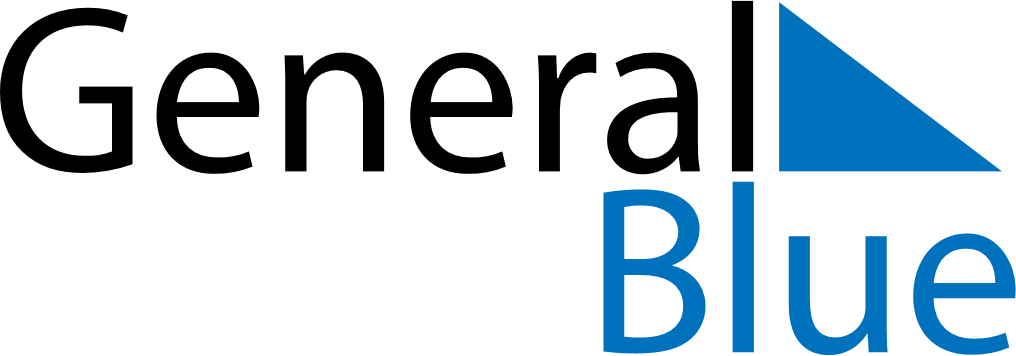 January 2024January 2024January 2024MonacoMonacoMondayTuesdayWednesdayThursdayFridaySaturdaySunday1234567New Year’s Day8910111213141516171819202122232425262728Saint Devota’s Day293031